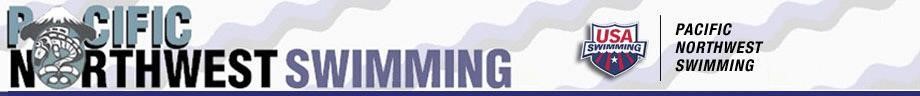 2021 October Challenge Order of Events2021 October Challenge Order of Events2021 October Challenge Order of Events2021 October Challenge Order of Events2021 October Challenge Order of Events2021 October Challenge Order of Events2021 October Challenge Order of EventsSESSION 1 - 12&USESSION 1 - 12&USESSION 1 - 12&USESSION 5 – 12&USESSION 5 – 12&USESSION 5 – 12&UEvent # Event Age Group Event # Event Age Group 1, 2200 IM12U43, 44200 Free12U3, 4100 Free12U45, 4650 Fly12U5, 6100 Fly12U47, 48200 Breast12U7, 8100 Back12U49, 5050 Free12U9, 10100 Breast12U51, 52200 Back12U11, 12100 IM12U53, 5450 Breast12U13, 14500 Free12U55, 56200 Fly12U57, 5850 Back12U59, 60400 IM12USESSION 2 - 13-14SESSION 2 - 13-14SESSION 2 - 13-14SESSION 5 - 13-14SESSION 5 - 13-14SESSION 5 - 13-14Event # Event Age Group Event # Event Age Group 15, 16200 IM13-1461, 62200 Free13-1417, 18100 Free13-1463, 6450 Fly13-1419, 20100 Fly13-1465, 66200 Breast13-1421, 22100 Back13-1467, 6850 Free13-1423, 24100 Breast13-1469, 70200 Back13-1425, 26100 IM13-1471, 7250 Breast13-1427, 28500 Free13-1473, 74200 Fly13-1475, 7650 Back13-1477, 78400 IM13-14SESSION 3 - 15&OSESSION 3 - 15&OSESSION 3 - 15&OSESSION 6 - 15&OSESSION 6 - 15&OSESSION 6 - 15&OEvent # Event Age Group Event # Event Age Group 29, 30200 IM15O79, 80200 Free15O31, 32100 Free15O81, 8250 Fly15O33, 34100 Fly15O83, 84200 Breast15O35, 36100 Back15O85, 8650 Free15O37, 38100 Breast15O87, 88200 Back15O39, 40100 IM15O89, 9050 Breast15O41, 42500 Free15O91, 92200 Fly15O93, 9450 Back15O95, 96400 IM13-14